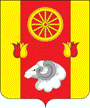 АдминистрацияРемонтненского сельского поселенияРАСПОРЯЖЕНИЕ                   07.12.2023                               с. Ремонтное                                        № 107О назначении ответственных лицВ соответствии с п.14, статье 14 Федерального закона № 131-ФЗ «Об общих принципах организации местного самоуправления в Российской Федерации», Уставом муниципального образования «Ремонтненское сельское поселение» и  в целях вовлечения граждан в занятия физической культурой и спортом, развития и популяризации спортаНазначить ответственными лицами за организацию и проведение спортивных тренировок по фитнесу, среди различных групп населения села Ремонтного в здании МБУДО Ремонтненской районной ДЮСШ: старшего инспектора по вопросам культуры, физической культуры, спорта и работы с молодежью Администрации Ремонтненского сельского поселения Яковлеву Ольгу Дмитриевну, тренера по фитнесу Попова Геннадия Васильевича (по согласованию)Контроль за исполнением данного распоряжения оставляю за собой. Глава Администрации Ремонтненского сельского поселения                                                                                               А.Я. ЯковенкоС распоряжением ознакомлены:«07» декабря 2023 г.Яковлева О.Д.                         подпись__________Попов Г.В.                              подпись__________Распоряжение вносит:Старший инспектор по вопросам культуры,Физической культуры, спорта и работе с молодежью.